City of SadievilleP.O. Box 129, 605 Pike Street Sadieville, Kentucky 40370AGENDASPECIAL CITY MEETING WEDNESDAY, SEPTEMBER 23, 2020 – 9:30 A.M.CITY HALLCALL TO ORDERMOMENT OF SILENCEROLL CALL/DETERMINATION OF QUORUMOLD AND NEW BUSINESSMAYORMAIN ST WALL REPAIR BID PROCESSADJOURNMENT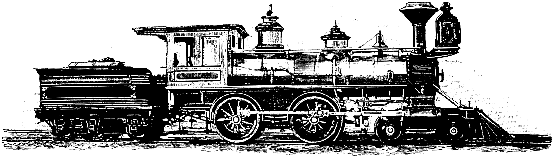 